***HARGA TIDAK TERMASUK KOS PENGHANTARAN***Untuk Tempahan, Sila Email-  kuasa.borong@gmail.comKuasa Borong Enterprise – Suite 123, The Zone Johor Baharu, Johor.KodGambarajahNama Kek & PerisaHARGA PASARAN RM 180.00 pcs.HargaR01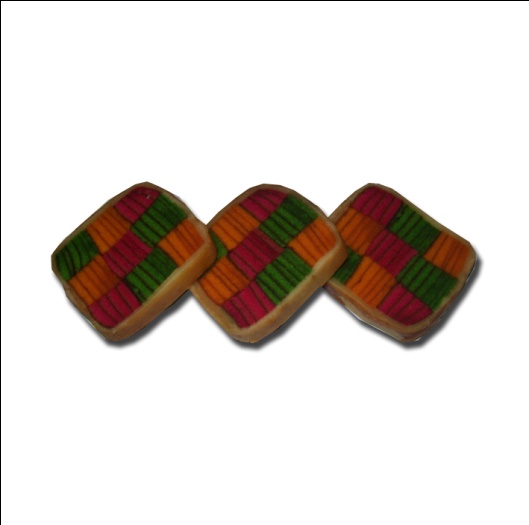 Nama Kek : Roll  DominoPerisa : Pandan + Strawbery + Oren1 biji = RM80.003 biji= RM220.006 biji= RM400.00*Boleh CampurR02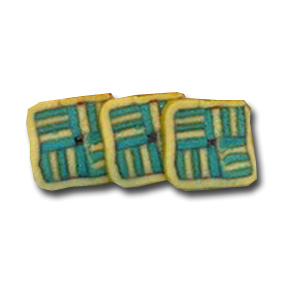 Nama Kek : Roll  PappermintPerisa : Pudina + Vanila1 biji = RM80.003 biji= RM220.006 biji= RM400.00*Boleh CampurR03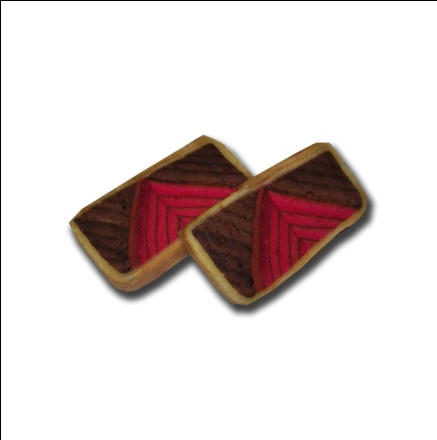 Nama Kek : Roll  Panah AsmaraPerisa : Coklat + Strawbery1 biji = RM80.003 biji= RM220.006 biji= RM400.00*Boleh CampurR04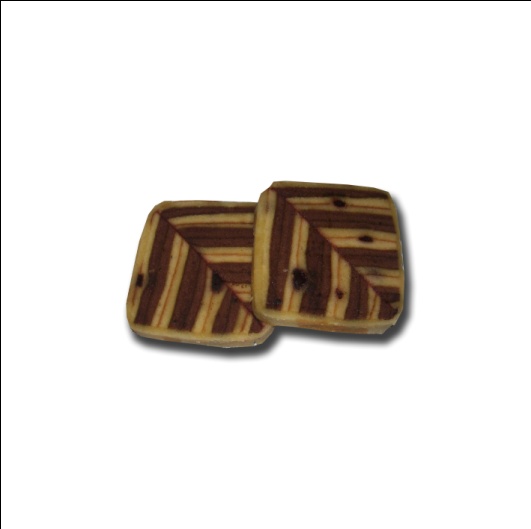 Nama Kek : Roll  Coklat ChipPerisa : Coklat + Vanila1 biji = RM80.003 biji= RM220.006 biji= RM400.00*Boleh CampurR05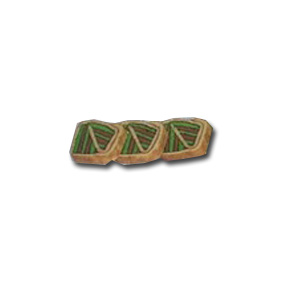 Nama Kek : Roll  DaunPerisa : Pandan + Vanila1 biji = RM80.003 biji= RM220.006 biji= RM400.00*Boleh CampurR06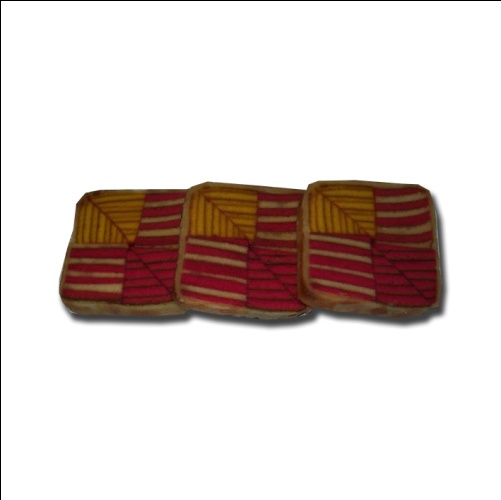 Nama Kek : Roll  Selendang BondaPerisa : Strawberry + Oren + Vanila1 biji = RM80.003 biji= RM220.006 biji= RM400.00*Boleh CampurR07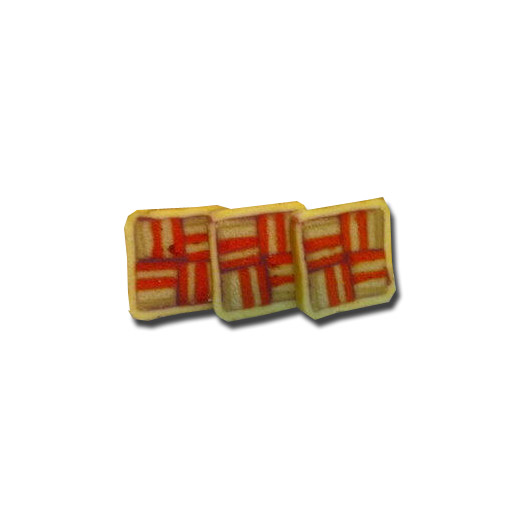 Nama Kek : Roll  EmbunPerisa :Strawberry + Vanilla1 biji = RM80.003 biji= RM220.006 biji= RM400.00*Boleh CampurR08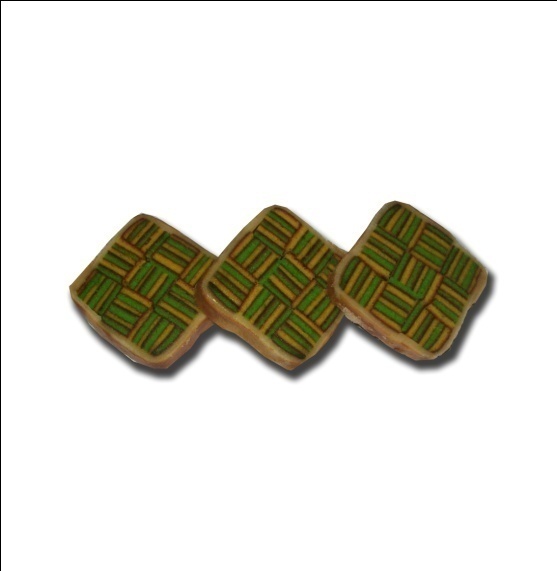 Nama Kek : Roll  KetupatPerisa : Pandan + Vanila1 biji = RM80.003 biji= RM220.006 biji= RM400.00*Boleh CampurR09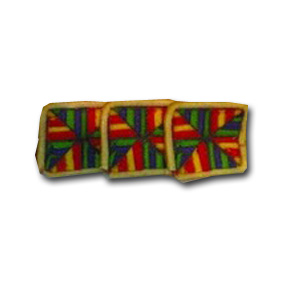 Nama Kek : Roll  Bunga apiPerisa : Strawberry + Vanila + Blueberry1 biji = RM80.003 biji= RM220.006 biji= RM400.00*Boleh CampurR10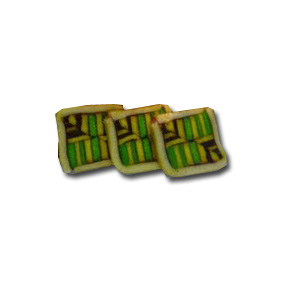 Nama Kek : Roll  Fido DidoPerisa : Blueberry + Pandan + Vanila1 biji = RM80.003 biji= RM220.006 biji= RM400.00*Boleh CampurR11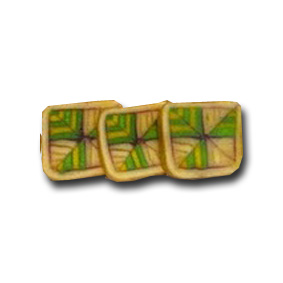 Nama Kek : Roll  LagendaPerisa : Pandan + Vanila1 biji = RM80.003 biji= RM220.006 biji= RM400.00*Boleh CampurR12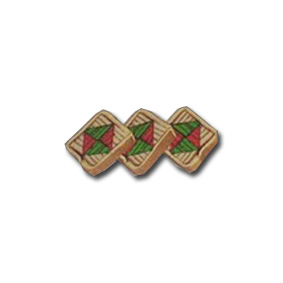 Nama Kek : Roll  MozekPerisa : Strawberry + Vanila + Pandan1 biji = RM80.003 biji= RM220.006 biji= RM400.00*Boleh CampurR13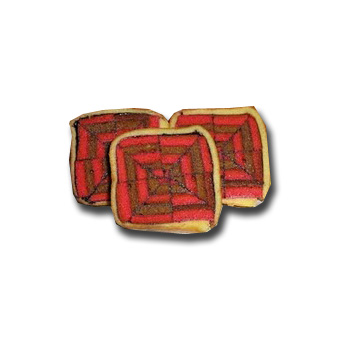 Nama Kek : Roll  Spider WebPerisa : Coklat + Strawbery1 biji = RM80.003 biji= RM220.006 biji= RM400.00*Boleh CampurR14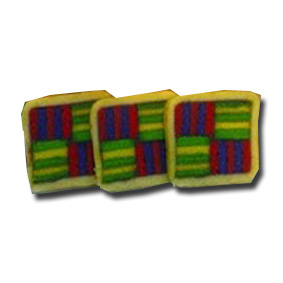 Nama Kek : Roll  TikarPerisa : Blueberry + Pandan + Vanila1 biji = RM80.003 biji= RM220.006 biji= RM400.00*Boleh CampurR15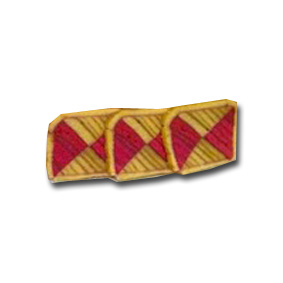 Nama Kek : Roll  StrawberyPerisa : Strawberry + Vanila1 biji = RM80.003 biji= RM220.006 biji= RM400.00*Boleh CampurR16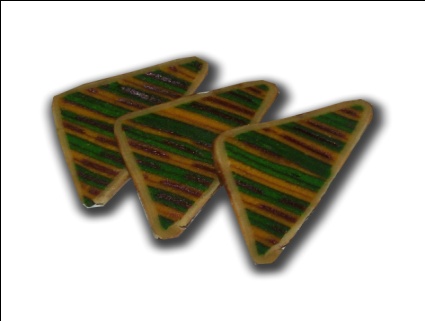 Nama Kek : Roll  Masam Manis (segitiga)Perisa : Pandan + Vanila + Manisan(Haw Flake)1 biji = RM80.003 biji= RM220.006 biji= RM400.00*Boleh CampurR17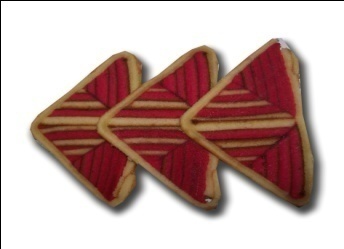 Nama Kek : Roll  Strawberry(segitiga)Perisa : Strawberry + Vanila 1 biji = RM80.003 biji= RM220.006 biji= RM400.00*Boleh CampurR18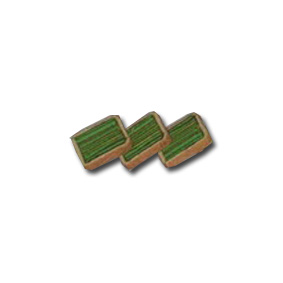 Nama Kek : Roll  EvergreenPerisa : Pandan + Vanila1 biji = RM80.003 biji= RM220.006 biji= RM400.00*Boleh CampurR19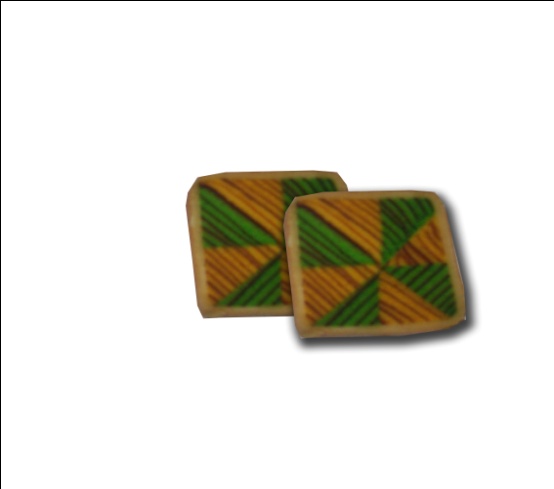 Nama Kek : Roll  KipasPerisa : Pandan + Vanila 1 biji = RM80.003 biji= RM220.006 biji= RM400.00*Boleh CampurR20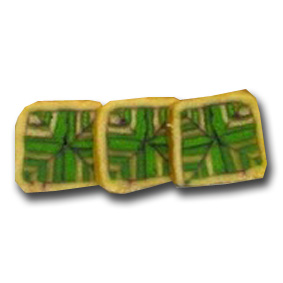 Nama Kek : Roll  PandanPerisa : Pandan + Vanila1 biji = RM80.003 biji= RM220.006 biji= RM400.00*Boleh Campur